Publicado en  el 07/09/2016 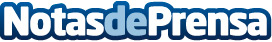 Navarra inicia un programa para prevenir el acoso escolarEducación de Navarra pone en marcha el programa Laguntza, para lo que ha organizado unas sesiones informativas mañanaDatos de contacto:Nota de prensa publicada en: https://www.notasdeprensa.es/navarra-inicia-un-programa-para-prevenir-el Categorias: Educación Sociedad Navarra Ocio para niños http://www.notasdeprensa.es